Errata Review, using C-CDA R2.1 by exampleOverviewThis content shows by example how to:Download the current C-CDA R2.1 PackageReview Errata and compare to the published Implementation GuideImportant conceptsThe balloted and published Implementation Guide, once referenced in federal law, is never changed.Of course, errors and issues are discovered and corrected – this is the errata process.The Implementation Guide package always contains:The Implementation Guide as originally publishedAn Errata Letter from the HL7 CTOA spreadsheet of published STU Comments (having previously been balloted and approved)WalkthruHere are the steps to take;Download the current Implementation Guide PackageThis can actually be found on the HL7 site in a couple of different ways, all pointing to the same resource.From HL7 Comments pageThere is a  for each Trial Standard.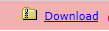 From the STU Comments Page for a specific Standard.C-CDA R2.1 Comments PageAgain, ether is a  link.Having clicked There is an HL7 License Agreement ReminderA zip file is downloaded: in this case it is: CDAR2_IG_CCDA_CLINNOTES_R1_DSTUR2.1_2015AUG.zipProcessing the ZIPExtract the contents where your Implementation Guides are saved.Open the spreadsheet of changes: as of this writing it is: R2.1_C-CDA_Errata_list_2016_03_01.xlsxRead the Introduction worksheet – it points to the list of approved errata requests.The Errata worksheet contains details of changes.Each row of the spreadsheet needs to be examined for the changes to the original published Implementation Guide. Note again that these changes are not made into the copy that is delivered, because that version is referenced by federal law and is in the Federal Registry.One Compare of the Implementation Guide vs a published errataLet’s take row 1 of the Errata Worksheet:  this is from DSTU Comment 710, and has to do with the Substance of Device Intolerance observation and important updates concerning the Criticality Observation and the Severity Observation.Take a look at the  Substance or Device Allergy - Intolerance Observation (V2) [observation: identifier urn:hl7ii:2.16.840.1.113883.10.20.24.3.90:2014-06-09 (open)] in the published Guide, and note:There is no mention of the Criticality Observation in the table, nor in the list of constraintsSeverity Observation (V2) is still in the table and is listed as a MAY in the constraintsNow review the text of the STU Comment, from the After Update column:Constraint 13 gets changed from a MAY to a SHOULD NOTConstraint 14, a SHOULD on the Criticality Observation, is newly addedThese changes have been balloted, approved, are incorporated into Certification Validators, and should become a part of your local copy of the Implementation Guide.You’ll need to repeat this process, comparing Guide and Errata Worksheet, for every row of the spreadsheet.